T= Traditional	H = Hybrid	W = WebFor more information:Student Advising Center
815-280-2673
academicadvising@jjc.eduFaculty Advisors:Charlotte Garrabrant
815-280-2285
cclark@jjc.eduAudrey Finkle
815-280-6741
afinkle@jjc.eduDuane Stonich, Department Chair
815-280-2412
dstonich@jjc.edu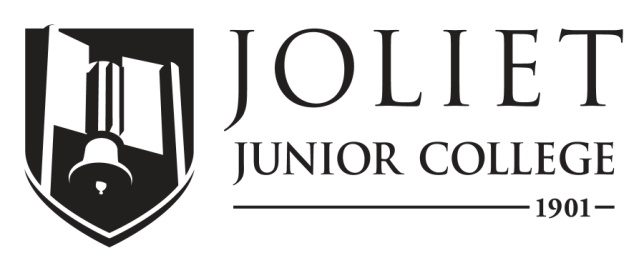 2020-2021 Completion GuideFire and Emergency Services AAS FS ICCB Approved Total Program Hours: 61Date: 8/13/19The following schedule is based on full-time enrollment.  Students planning to transfer to a senior institution should check with that institution for specific transfer requirements.Program PrerequisitesFirst SemesterFirst SemesterFirst SemesterFirst SemesterFirst SemesterFirst SemesterFirst SemesterCourseTitleCredit HoursMode of DeliveryPrerequisitesTerms offeredNotesFSCI 101Principles of Emergency Services3T,H,WN/AFall/SpringFSCI 102Fire Prevention3T,H,WN/AFall/SpringFSCI 1033T,H,WPlacement testing into ENG 101 or minimum grade "C" in oneof the following: ENG 021 and ENG 099; ENG.022 and ENG 099;or the EAP course sequence ENG 079 and ENG 089; or ENG 096.MATH.094 or minimum grade of C inMATH.090.FSCI 101 with a “C” or betterFall/SpringENG 1013T,H,WPlacement testing into ENG 101 or minimum grade "C" in one
of the following: ENG 021 and ENG 099; ENG.022 and ENG 099;
or the EAP course sequence ENG 079 and ENG 089; or ENG 096.AllEMS 101First Responder4T16 years old or greaterFall/SpringTotal Semester Hours16Second SemesterSecond SemesterSecond SemesterSecond SemesterSecond SemesterSecond SemesterSecond SemesterSecond SemesterSecond SemesterSecond SemesterSecond SemesterSecond SemesterSecond SemesterSecond SemesterSecond SemesterSecond SemesterSecond SemesterSecond SemesterSecond SemesterCourseTitleTitleCredit HoursCredit HoursCredit HoursMode of DeliveryMode of DeliveryMode of DeliveryPrerequisitesPrerequisitesPrerequisitesTerms offeredTerms offeredTerms offeredTerms offeredTerms offeredNotesNotesEMS 201Emergency Medical Technician BasicEmergency Medical Technician Basic555TTTCPR 100 or equivalent, must be 18 years of age, high school
diploma or GEDPlacement testing into ENG 101 or minimum grade "C" in oneof the following: ENG 021 and ENG 099; ENG.022 and ENG 099;or the EAP course sequence ENG 079 and ENG 089; or ENG 096.EMS 101.Take EMS 209 concurrently.CPR 100 or equivalent, must be 18 years of age, high school
diploma or GEDPlacement testing into ENG 101 or minimum grade "C" in oneof the following: ENG 021 and ENG 099; ENG.022 and ENG 099;or the EAP course sequence ENG 079 and ENG 089; or ENG 096.EMS 101.Take EMS 209 concurrently.CPR 100 or equivalent, must be 18 years of age, high school
diploma or GEDPlacement testing into ENG 101 or minimum grade "C" in oneof the following: ENG 021 and ENG 099; ENG.022 and ENG 099;or the EAP course sequence ENG 079 and ENG 089; or ENG 096.EMS 101.Take EMS 209 concurrently.Fall/SpringFall/SpringFall/SpringFall/SpringFall/SpringEMS 209Emergency Medical Technician BasicEmergency Medical Technician Basic555TTTCPR 100 or equivalent must be 18 years of age, high school
diploma or GED.Placement testing into ENG 101 or minimum grade "C" in oneof the following: ENG 021 and ENG 099; ENG.022 and ENG 099;or the EAP course sequence ENG 079 and ENG 089; or ENG 096.EMS 101.Take EMS 201 concurrently.CPR 100 or equivalent must be 18 years of age, high school
diploma or GED.Placement testing into ENG 101 or minimum grade "C" in oneof the following: ENG 021 and ENG 099; ENG.022 and ENG 099;or the EAP course sequence ENG 079 and ENG 089; or ENG 096.EMS 101.Take EMS 201 concurrently.CPR 100 or equivalent must be 18 years of age, high school
diploma or GED.Placement testing into ENG 101 or minimum grade "C" in oneof the following: ENG 021 and ENG 099; ENG.022 and ENG 099;or the EAP course sequence ENG 079 and ENG 089; or ENG 096.EMS 101.Take EMS 201 concurrently.Fall/SpringFall/SpringFall/SpringFall/SpringFall/SpringFSCI 106Fire Apparatus and EquipmentFire Apparatus and Equipment333TTTPlacement testing into ENG 101 or minimum grade "C" in oneof the following: ENG 021 and ENG 099; ENG.022 and ENG 099;or the EAP course sequence ENG 079 and ENG 089; or ENG 096."C" or better in FSCI 101 and FSCI 102Placement testing into ENG 101 or minimum grade "C" in oneof the following: ENG 021 and ENG 099; ENG.022 and ENG 099;or the EAP course sequence ENG 079 and ENG 089; or ENG 096."C" or better in FSCI 101 and FSCI 102Placement testing into ENG 101 or minimum grade "C" in oneof the following: ENG 021 and ENG 099; ENG.022 and ENG 099;or the EAP course sequence ENG 079 and ENG 089; or ENG 096."C" or better in FSCI 101 and FSCI 102Fall/SpringFall/SpringFall/SpringFall/SpringFall/SpringFSCI 112Fire Behavior and CombustionFire Behavior and Combustion333TTTFSCI 101, 102, 103FSCI 101, 102, 103FSCI 101, 102, 103Fall/SpringFall/SpringFall/SpringFall/SpringFall/SpringTotal Semester HoursTotal Semester Hours161616Summer SemesterCourseTitleTitleTitleCredit HoursCredit HoursCredit HoursMode of DeliveryMode of DeliveryMode of DeliveryPrerequisitesPrerequisitesPrerequisitesTerms offeredTerms offeredNotesNotesNotesBIO 131Human Structure and FunctionHuman Structure and FunctionHuman Structure and Function333T, WT, WT, WPlacement testing into ENG 101 or minimum grade "C" in oneof the following: ENG 021 and ENG 099; ENG.022 and ENG 099;or the EAP course sequence ENG 079 and ENG 089; or ENG 096.Placement testing into MATH.094 or minimum grade of C inMATH.090.Placement testing into ENG 101 or minimum grade "C" in oneof the following: ENG 021 and ENG 099; ENG.022 and ENG 099;or the EAP course sequence ENG 079 and ENG 089; or ENG 096.Placement testing into MATH.094 or minimum grade of C inMATH.090.Placement testing into ENG 101 or minimum grade "C" in oneof the following: ENG 021 and ENG 099; ENG.022 and ENG 099;or the EAP course sequence ENG 079 and ENG 089; or ENG 096.Placement testing into MATH.094 or minimum grade of C inMATH.090.AllAllPSYC 101General PsychologyGeneral PsychologyGeneral Psychology333T, WT, WT, WN/AN/AN/AAllAllCOMM 101Principles of CommunicationPrinciples of CommunicationPrinciples of Communication333T,H,WT,H,WT,H,WPlacement testing into ENG 101 or minimum grade "C" in one
of the following: ENG 021 and ENG 099; ENG.022 and ENG 099;
or the EAP course sequence ENG 079 and ENG 089; or ENG 096.Placement testing into ENG 101 or minimum grade "C" in one
of the following: ENG 021 and ENG 099; ENG.022 and ENG 099;
or the EAP course sequence ENG 079 and ENG 089; or ENG 096.Placement testing into ENG 101 or minimum grade "C" in one
of the following: ENG 021 and ENG 099; ENG.022 and ENG 099;
or the EAP course sequence ENG 079 and ENG 089; or ENG 096.AllAllPHIL 103Introduction to EthicsIntroduction to EthicsIntroduction to Ethics333T,WT,WT,WPlacement testing into ENG 101 or minimum grade "C" in oneof the following: ENG 021 and ENG 099; ENG.022 and ENG 099;or the EAP course sequence ENG 079 and ENG 089; or ENG 096.Placement testing into ENG 101 or minimum grade "C" in oneof the following: ENG 021 and ENG 099; ENG.022 and ENG 099;or the EAP course sequence ENG 079 and ENG 089; or ENG 096.Placement testing into ENG 101 or minimum grade "C" in oneof the following: ENG 021 and ENG 099; ENG.022 and ENG 099;or the EAP course sequence ENG 079 and ENG 089; or ENG 096.AllAllTotal Semester HoursTotal Semester HoursTotal Semester Hours121212Third SemesterThird SemesterThird SemesterThird SemesterThird SemesterThird SemesterThird SemesterThird SemesterThird SemesterThird SemesterThird SemesterThird SemesterThird SemesterThird SemesterThird SemesterThird SemesterThird SemesterThird SemesterThird SemesterCourseCourseTitleTitleTitleCredit HoursCredit HoursCredit HoursMode of DeliveryMode of DeliveryMode of DeliveryPrerequisitesPrerequisitesPrerequisitesTerms offeredTerms offeredNotesNotesNotesMajor Core ElectiveMajor Core Elective333T,WT,WT,WFall/SpringFall/SpringMajor Core ElectiveMajor Core Elective333T, WT, WT, WFall/SpringFall/SpringMajor Core ElectiveMajor Core Elective333T, WT, WT, WFall/SpringFall/SpringMajor Core ElectiveMajor Core Elective333T, WT, WT, WFall/SpringFall/SpringMajor Core ElectiveMajor Core Elective333T, WT, WT, WFall/SpringFall/SpringMajor Core ElectiveMajor Core Elective333T, WT, WT, WFall/SpringFall/SpringTotal Semester HoursTotal Semester HoursTotal Semester Hours181818